«ОҚО арнаулы кәсіптік колледжі 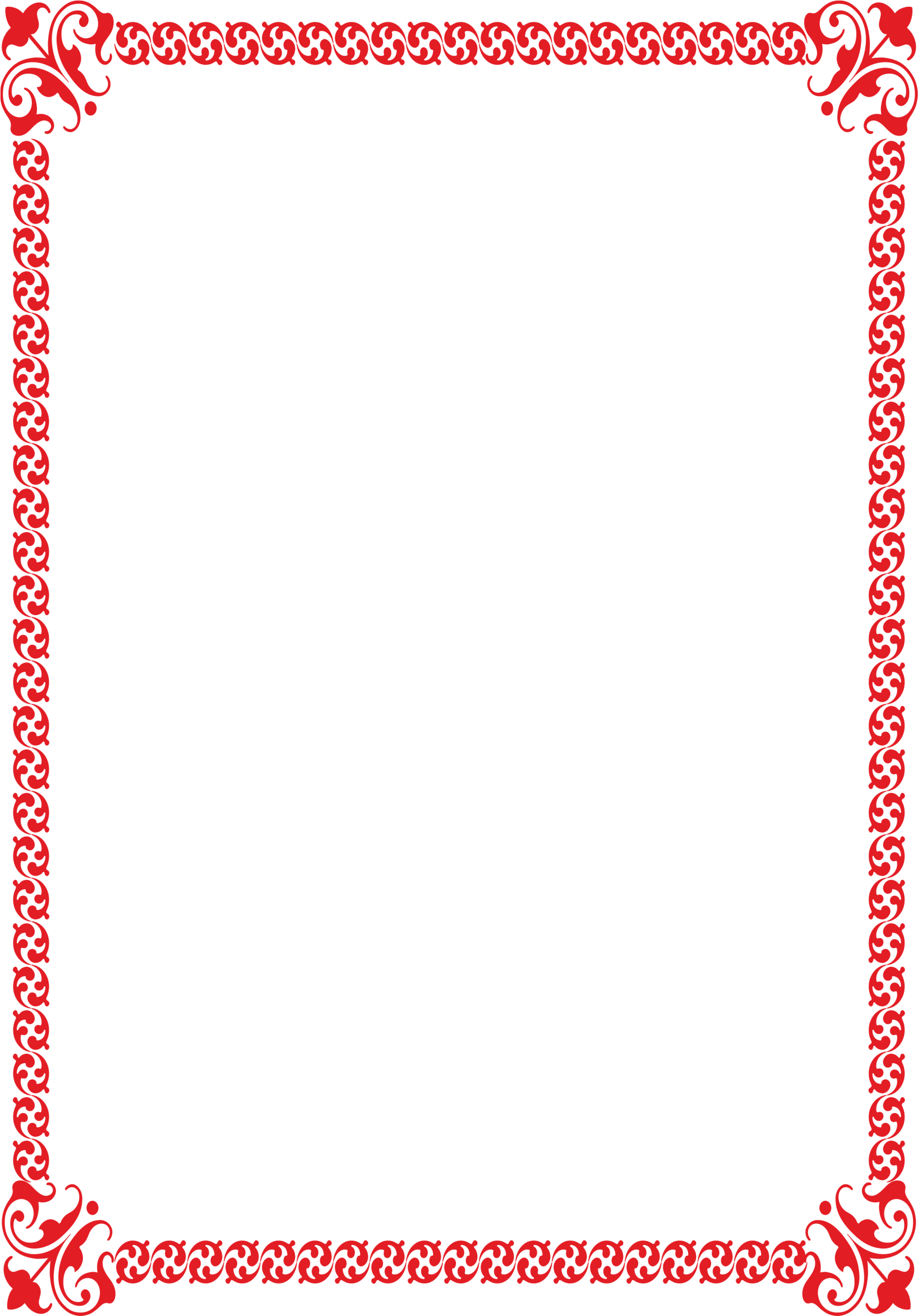 «медициналық-әлеуметтік мекемесі»коммуналдық  мемлекеттік  мекемесі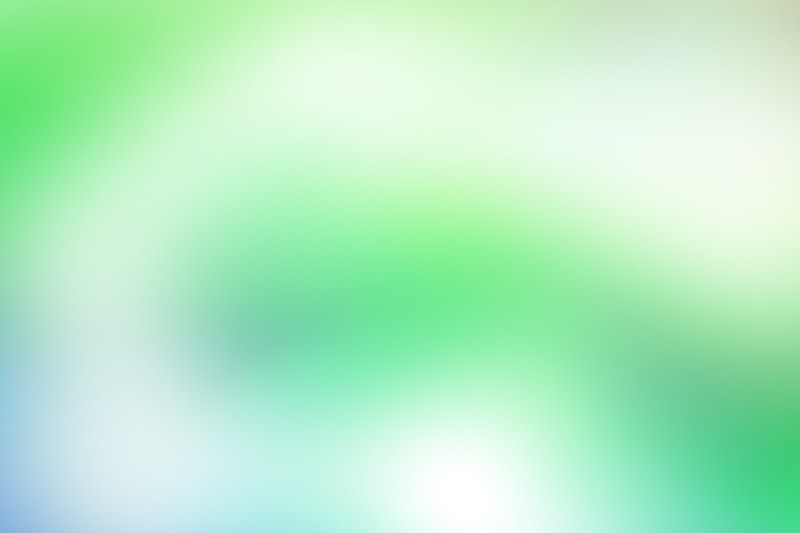 «Бекітемін»Директордың оқу-өндірістік жұмыстары  жөніндегі  орынбасары			А.Қ.Сейтжанова  «	»			20	ж.«Зейінділермен зерделілер»КОММУНИКАЦИЯЛЫҚ ИМИТАЦИЯЛАУ САЙЫСЫ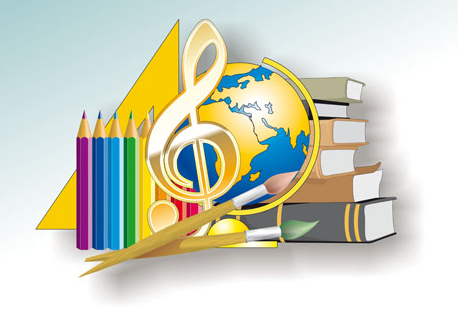 Орындаған: Өндірістік оқыту шебері Б.АсаевӨндірістік оқыту шебері Д.МирзахмедовКентау, 2015ж.«Зейінділер мен зерделілер» коммуникациялық имитациялау сайысыОқушылардың пәндерге қызығушылығын арттыру, ойлау қабілеттерін дамыту, ынтымақтастықта баулуға тәрбиелеуде сабақтан тыс жұмыстардың  әсері көп. Білім алушылардың білімімен қатар, ой-өрісін, ойлау қабілетін дамыту мақсатында «Зейінділер мен зерделілер» коммуникациялық имитациялау сайысын өткізуді жөн көрдік.Мақсаты:Білімділік: Өз білімін қолдануға және жетілдіруге, өз бетімен тапсырмаларды орындауға және ізденіске үйрету, еңбекке баулу.Дамытушылық: Білім алушының өз ерекшелігіне байланысты оқу үрдісінің логикалық құрылымын, білім алушылардың ойлау қабілетін, есте сақтау, мимика және ымдау мәнерін, ынтасын дамыту.Тәрбиелік: Өзін-өзі бақылау арқылы өзін және өзгені тани алатын, ізгілікке жетелейтін, сыйлайтын, өзіне сенімді шәкірт, елінің жасампаз болашағы болуға ұмтылатын, тұғыры биік тұлғаны қалыптастыру.Сайыс түрі: коммуникациялық имитациялау сайысыСайыс әдісі: топтық сайысКөрнекіліктер: плакат, кеспе қағаздар, слайд, музыка, орамал, проектор.Жүргізуші:   	 Мінекей залда тыныштық            Естілмейді дыбыс түк            Мұны біз де қоштаймыз            Кешіккендерді тоспаймыз            Ғылымдардың жаңасы            Информатика жайында            Сайысты біз бастаймыздей отырып, «Зейінділер мен зерделілер» коммуникациялық имитациялау сайысына  Қош келдіңіздер құрметті жиналған қауым, ұстаздар және білім алушылар!Бүгінгі сайыста қатысушы топтар өздерінің озық ойлары мен логикалық ойлау қабілеттерін, өздерінің тапқырлығын, алғырлығын, білімін, жан-жақтылығын көрсетеді.Ең алдымен, осы сайыста төрелік етіп отырған әділ қазылар алқасымен танысып алайық:____________________________________________________________________________________________________________________________________________________________________________________	Бүгінгі сайыста жүзден жүйрік, мыңнан тұлпар болып, сыннан суырылып шыққан, колледжіміздің бетке тұтар ЭЕМ операторы мамандығы бойынша білім алушылар қатысып отыр. Сайысқа қатысып отырған топтар:1 - топ _____________________________Мүшелері:	_________________________		_________________________		_________________________		_________________________2 - топ _____________________________Мүшелері:	_________________________		_________________________		_________________________		_________________________	Міне, қатысушылармен таныс болдық, барлық қатысушыларға сәттілік, сайысымызды бастайық«Біреу озса сайыста, біреу артта қалады,Ренжімей тараса, озбағандар жарады.Жарыс заңы ежелден – жеңімпазды анықтау,Озат болу шарты сол – еңбектену, жалықпау»Бүгінгі сайысымыз 7 кезеңнен тұрады.
Жеребе тастау.I-кезең.Сергіту.IІ-кезең. Дода. III-кезең. Күтілмеген кедергі.
IV-кезең. Баспалдақ.V-кезең. Ән жұмбақ.VI-кезең. Біріміз бәріміз үшін, бәріміз біріміз үшін,.VII-кезең. Компьютерлік сленг.Қорытындылау.Сайысымызды жеребеден бастаймыз. Топ капитандарын шақырайық. Ойынның аты «Маңдайдағы стикер» деп аталады. Ойын шарты бойынша әр екі капитанның маңдайына сөз жазылған стикер жабыстырамыз. Капитандардың мақсаты бір-біріне сұрақ қою арқылы маңдайында жазылған сөзді анықтау керек. Берілген сұраққа қарсылас команда капитаны тек «Ия» немесе «Жоқ» деп жауап бере алады. Сұрақ-жауап бір топ капитанының маңдайдағы сөзді дұрыс тапқанына дейін жалғасады. Жеңімпаз команда кезеңдерді бірінші болып бастайды.Стикерлерге «Чебурашка» және «Қожа» деген сөздер жазылған.	Бәрекелді, _______________ командасы сайысты бірінші болып бастағалы тұр.I-кезең.Сергіту.Топ мүшелеріне өмірде  кездесетін әр түрлі қарапайым нәрселердің атауларын мимика арқылы көрсету керек, 1 адамға 30 секунд уақыт беріледі. Табылған сөзге 5 ұпайдан беріледі. 1- команда  ______________ 1-ші адам:		жұмыртқа, робот, түе, доктор, жүгері,очки,раушан гүл.2-ші адам:		градусник,  ит, помада, носки, қарбыз, күн, өкініш.2- команда  ______________ 1-ші адам:		ат, гаи,  велосипед, сәби, Құран-кәрім, наушник, банан. 2-ші адам:		шарф, мысық, туш, медаль, лампа, қуаныш, жүзім.ІI-кезең. ДОДА. Жүргізуші: 	Білімнің ұшқырлығын танып сен,
Асып, тасып, асықпа, қалыспа сен
Уақыт деген зымырап, зулап жатыр
Шапшаңдық бұл сайыста керек екен – дей отырып келесі кезеңге өтейік.Бұл кезеңде 20 сөздер  беріледі. Әр топқа 2 минут уақыт ішінде топ мүшелері көрермендерге сөзді тікелей айтпай, ол туралы ойын жылдам айтып «Қандай сөз?» екендігін көрермендер табуы тиіс. Әр табылған сөзге 5 ұпай беріледі.  Нәтижесінде 1 минут ішінде топтардың неше сөз тапқаны анық болады.1-командаға 			 қойылатын сөздер: Пернетақта, IPhone,  тінтуір, Ms WORD, коврик, ксерокс, WinRAR, графикалық планшет, Windows, кактус, жүйелік қорап, колонка, Photoshop, құлаққап, проектор, Стив Джобс, интерактивті тақта, микрофон, Ms Power Point, Enter пернесі.  2-командаға 			 қойылатын сөздер: Веб-камера, Esc пернесі, плоттер, Ms Excel, джойстик, монитор, Google, принтер, сканер, ВКонтакте,  желдеткіш, модем, фотаппарат, бейнекамера, Paint,  USB кабель, компакт диск, флешка, Ms Access, Билл Гейтс.Жүргізуші:Білім деген биік шың 
Бақытқа сені жеткізер 
Білім деген ақылшың 
Қиындықтан өткізер- дей отырып, келесі ойын кезеңін бастаймыз.III-кезең. Күтілмеген кедергілер.
	Ойын 2 бөліктен турады. 1-ші «Қосалқы халат» деген ойынының щарты: ортаға екі командадан бір-бір оқушы шығады, оқушылар бір-біріне қосылған ақ халатты киіп, мұғалім көрсеткен сөзді мимика арқылы қолдарымен, аяқтарымен және басымен өз командасына көрсету керек.  Табылған сөзге 20 ұпай беріледі. 1 жұп  сөздері.ФутболКенгуруЛезгинка би2 жұп сөздері.МаймылБильярдГангнам Стайл би2-ші «Қолкісен» ойынының шарты: ортаға екі командадан бір-бір оқушы шығады, оқушылардың қолдары аяғы арқылы қолкісен секілді байланады. Мұғалім көрсеткен сөзді мимика арқылы қолдарымен, аяқтарымен және басымен өз командасына көрсету керек.  Табылған сөзге 20 ұпай беріледі. 1 команда  сөздері.ВолейболБақаҚоян 2 команда  сөздері.Скрипка СиырМотоциклЖүргізуші:			Бәйгеге түсіп жарыспай,			Жүйріктің бағы жанама?			Білім мен өнер жарысып,			Тәрбие білім табар мән,			Бұл дода, ойдың додасы,			Кім жүйрік ойға, сол алға. дегендей Баспалдақ  кезеңімізді бастаймыз. ІV-кезең. Баспалдақ. Экранда сандар көрсетілген. Сандарды ішінде информатика және жалпы пәндер бойынша сұрақтар жасырылған. Ортаға командадан 1 адам шығып экранға керісінше қарап турады. Команда мүшелері  экрандағы сандардан 2 данасын таңдап, шыққан сөз туралы ортадағы оқушыға тікелей сөзді айтпай, сөзге ишара беруі керек. Егер сөз табылса таңдалған сан ұпай ретінде беріледі. 1-команда				 сұрақтары.Информатика пәні бойынша сұрақтар:10 ұпайға - Үшөлшемді принтер15 ұпайға - Екілік санау жүйесі 20 ұпайға - MS Word-та  SmartArt  батырмасы 	25 ұпайға - Ада ЛавлейсЖалпы пәндер бойынша сұрақтар:10 ұпайға – Титан элементі15 ұпайға – Түбір асты таңбасы20 ұпайға – Маяк 	25 ұпайға – Леонардо Да Винчи2-команда				 сұрақтары.Информатика пәні бойынша сұрақтар:10 ұпайға - Үшөлшемді сканер15 ұпайға -Мегабит/секунд 20 ұпайға - MS Word-та  Гиперссылка  батырмасы	25 ұпайға - Алан ТюрингЖалпы пәндер бойынша сұрақтар:10 ұпайға – Сынап (Ртуть) элементі15 ұпайға – Интеграл таңбасы20 ұпайға – Телескоп	25 ұпайға – Альберт ЭйнштейнV-кезең. Ән жұмбақ. Ортаға командадан бір адам шығады. Команда мүшісіне құлаққап киіліп, компьютер арқылы музыка қойылады. Қойылған музыканы оқушы мимика арқылы әр-түрлі іс қимылдар және би билеп көрсетуі керек, ал команда мүшелері музыканың атауын немесе әншісін  табуы керек.  Әр табылған музыкаға 15 ұпайдан беріледі.1-команда				1. Гангнам стайл2. Мария магдалена3. Шоколадный заяц4. Наурыз2-команда				1. Лязгинка2. Миллион алых роз3. Шымкент сырасы4. Қызыл өрікЖүргізуші:«Жер бетінде адам өмір өткізер,Бар нәрсеге біліммен қол жеткізер.Бар ізгілік тек білімнен алынар,Білімменен аспанға жол салынар»VI-кезең. Бәріміз біріміз үшін, біріміз бәріміз үшін. 	Жанкүйерлер сайысы. Ортаға әр команданың 3 адамнан туратын жанкүйерлер шығады. 1 оқушы экранға керісінше қарап турады. Команда мүшелері  экрандағы суретті  ортадағы оқушыға жасырын сөз туралы өз ойын көмек ретінде айтуы керек, бірақ экрандағы сөзді тікелей айтуға тыйым салынады. Дұрыс табылған сөзге 5 ұпай  беріледі. 1-команда				 үшін қойылатын суреттер.Сенсорлы столМаятникАлтынГалактикаСу формуласыАтомЖабайы адамКонусСканерАтмосфера2-команда				үшін қойылатын суреттер.Графикалық планшетЭкваторЦиркульМикроскопМагнитАрыстанМенделеев кестесіСинус ХФотопринтерНіл өзеңЖүргізуші:Оқысаң ғылым қорын білім асар,Көңілдің кіршік басқан көзін ашар.Бар ізгілік тек біліммен алынар,Білім ал, ол өмірдің жолын аша. - дей келек білім адам баласының ортақ қазынасы. VII-кезең. Компьютерлік сленг. Бұл кезеңде ортаға бір-бір оқушы шығады, алдын ала оқушылардың көздері байланады, оқушыларға жасырын тапсырма беріледі. Плакаттағы әріптерді саусақтары арқылы әріптерді оқып 3 сөзді табуы керек. Табылған сөздің мағынасын көздерін ашпай тұрып айтуға болады.  Табылған сөзге 30 ұпай беріледі.1-команда				1. Баг – бағдарламада пайда болған қателік, ақау.2. Дрова – драйвер, компьютерлік құрылғының бағдарламасы.3. Бацила – компьютерлік вирус.2-команда				1. Мыло – электрондық пошта (e-mail).2. Зерно – ең кіші растрлық сурет бірлігі, пиксель, нүкте.3. Железо – жүйелік қорап құрауыштары.Көрермендермен  «Данетки» ойынын ойнау.Бір кісі төсегінде ұйықтай алмай ары-бері аунай беріпті. Ақыр соңында телефонын алып, біреудің нөмірін теріп, бірнеше гудоктан кейін тұтқаны қойып, ұйықтап қалыпты. Сұрақ: Бұған дейін ол неге ұйықтай алмаған?Дуалдың ар жағындағы көршісі қатты қорылдаған және қоңыраудан ол оянып кеткен.Күзетшінің түсіне магазинге ұрылардың кіргені кіріпті. Ол көргенінің бәрін бастығына айтып беріпті. Бастығы «рахмет» деп, күзетшіні жұмыстан шығарып жіберіпті. Сұрақ: Бастық күзетшіні неге жұмыстан босатты?Жұмыс уақтысында ұйықтағаны үшінІшіп алған жігіт үйіне кетіп бара жатты. Ол шамдармен мүлдем жарытылмаған көшеде еді. Ай сәулесі де жолға түспей тұрған еді. Жігіттің үстінде қара плащ, қара шалбар, қара шляпа мен аяқ киім бар еді. Ол артынан қатты жылдамдықта келе жатқан, фарлары өшірілген машинаны байқамады. Бірақ жүргізуші оны байқап, оны айналып өтті. Сұрақ: Жүргізуші фарлары өшік, шамдары өшік көшеде жаяу кісіні қалай байқаған?Жолды фар да, шам да жарытпаған, көшені күн сәулесі жарытып тұрған, себебі бұл оқиға күндіз болғанЕрлан ауруханада үш күн жатты. Ол ауырмаған және жарақатта алмаған, бірақ ауруханадан шығарғанда өзі жүре алмады және оны көтеріп алып шығуға тура келді. Сұрақ: Неге?Ол үш күн бұрын дүниеге келгенБір жүргізуші жұмысқа бара жатқанда қасында жүргізуші күәлігі болмады. Сонымен қатар, ол тоқтауға болмайды деген белгіге тоқтады, сонымен қатар, қауіпсіздік белбеуін тақпай бір бағыттағы көшеден кері бағытта жүрді. Жол полициясы қызметкері оны көрді, бірақ оны тоқтатпады да, айыппұл да салған жоқ. Сұрақ: Неге?Себебі жүргізуші сол күні жұмысқа жаяу бардыЧарльз Сембри атты америкалық кісі 20 жылдан кейін құлағының есту аппаратынсыз жақсы еститінін байқап, қатты ашуланып, аппарат қолдануды ұсынған дәрігерге барады, бірақ дәрігер Сембриденде қатты ашуланды. Сұрақ Неге?Чарльз Сембри аппаратты сау құлағына таққан.Одесса көшелерінің бірінде үш тігін шеберханасы бар екен.1-тігінші өзін «Одессадағы ең жақсы шеберхана» деп жарнамалапты2-тігінші өзін «Әлемдегі ең жақсы шеберхана» десе, үшінші тігінші олардың алдына түсіп кетіпті. Сұрақ: Ол шеберханасын қалай жарнамалаған?Осы көшедегі ең жақсы шеберханаБилл атты шаштараз көп сөйлейді екен. Джон креслоға отыра салысымен Билл әңгімесін бастады:Бұл жердікі емессіз-ау деймін. Басқа жақтан келгендердің шашын алғанды жақсы көрем! Осы жердегі бір адамның шашын алғанша бөтен екі адамның шашын алғаным дұрысНеге? – сұрады ДжонСұрақ: Шынымен де неге?Бір адамның шашын алғаннан, екі адамның шашын алған тиімдіЖігіт автобуста бір әйелмен бірге отырып қалды. Автобусқа әйелдің дос қызы шығып, екеуі сөйлеса бастады. Жігіт орнынан тұрып, әлгі әйелге жол берді. Ол болса «ұятсыз!» деп ұрсып берді. Сұрақ: Неге?Әйел орындыққа симайтын едіБір кісі көшеде кетіп бара жатқанында оған тонаушылар шабуыл жасап, алтын қолындағы жүзігін алмақшы болды. Жүзік саусақтан шықпаған соң, саусағын кесіп тастады, бірақ кісі үнін шығарған жоқ. Сұрақ: Неге?Оның алтын тістері де болды. Егер оларды көрсеткенінде тісін де алып қояр еді.Қорытындылау. Компьютердің әр сөзі,Толып жатыр кәдеге.Көңілділер сайысы,Келіп жетті мәреге.Жүргізуші: - міне «Зейінділер мен зерделілер» коммуникациялық имитациялау сайысымыз жеңімпаздарын анықтау үшін әділқазы алқасына сөз кезеңін берейік. Енді баршаңызға   атарым:Сендерге айтар тілекТаусылма еш жүдепҚиналсаң – төзЖарыссаң  - озОйнасаң – ұтКүрессең – жықЕшкімді басынбаБасыңнан асырмаТабысқа тасымаНамысқа жасымаЕшкімді күндемеЕшкімді тілдемеСөзіңнен танбаҚатарыңнан танба Қатарыңнан қалмаБіреуді даттамаЕшқашан кек сақтамаБіреуді сыртынан айдамаӨсекті тыңдамаШынығып шыңдапЖақсыдан үлгі ал!Құрметті ұстаздар, білім алушылар және қонақтар, осы сайысымызға белсене қатысқандарыңыз үшін көп рахмет! Зейін қойып тамашалағандарыңызға алғысымыз шексіз.Сау саламат болыңыздар!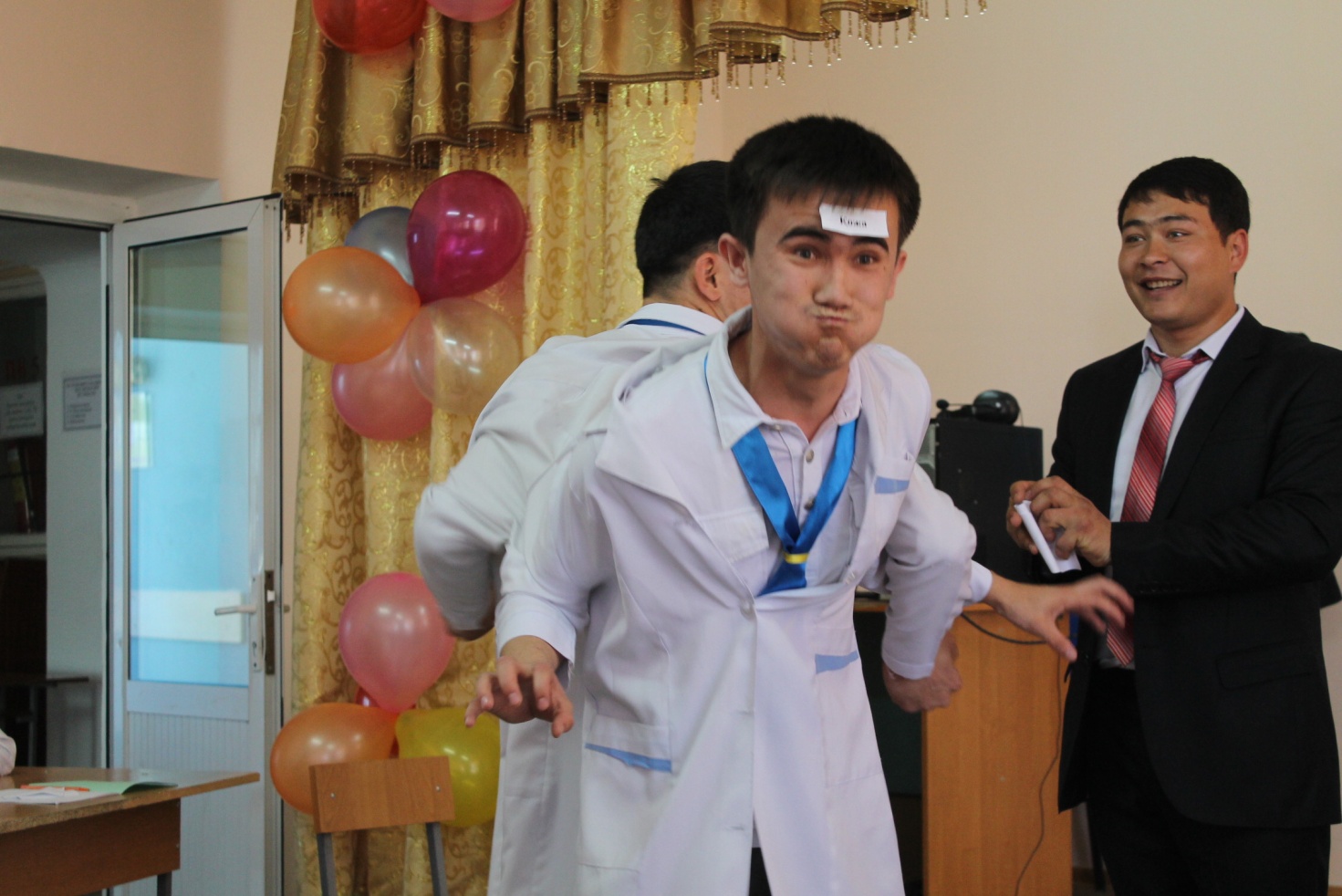 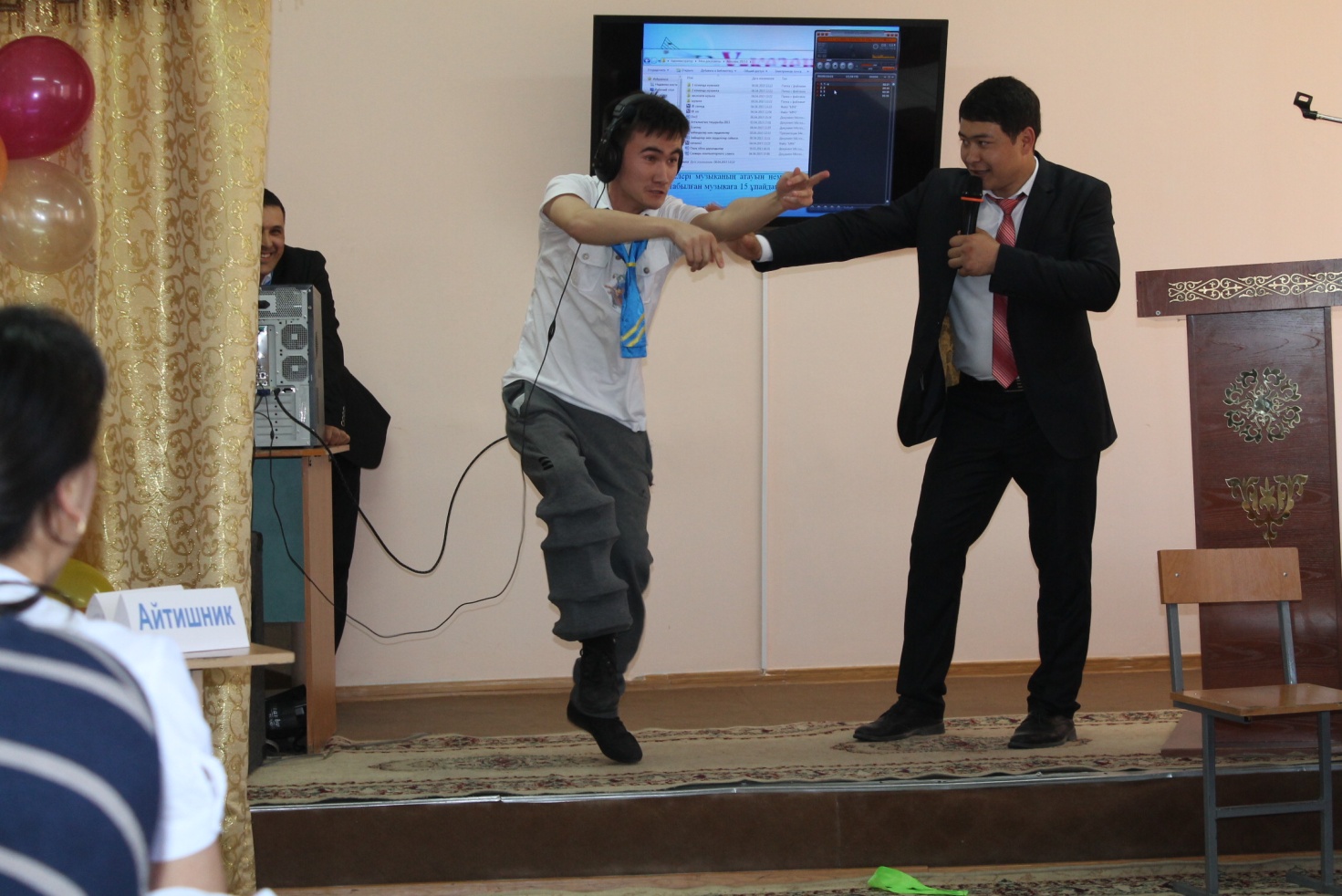 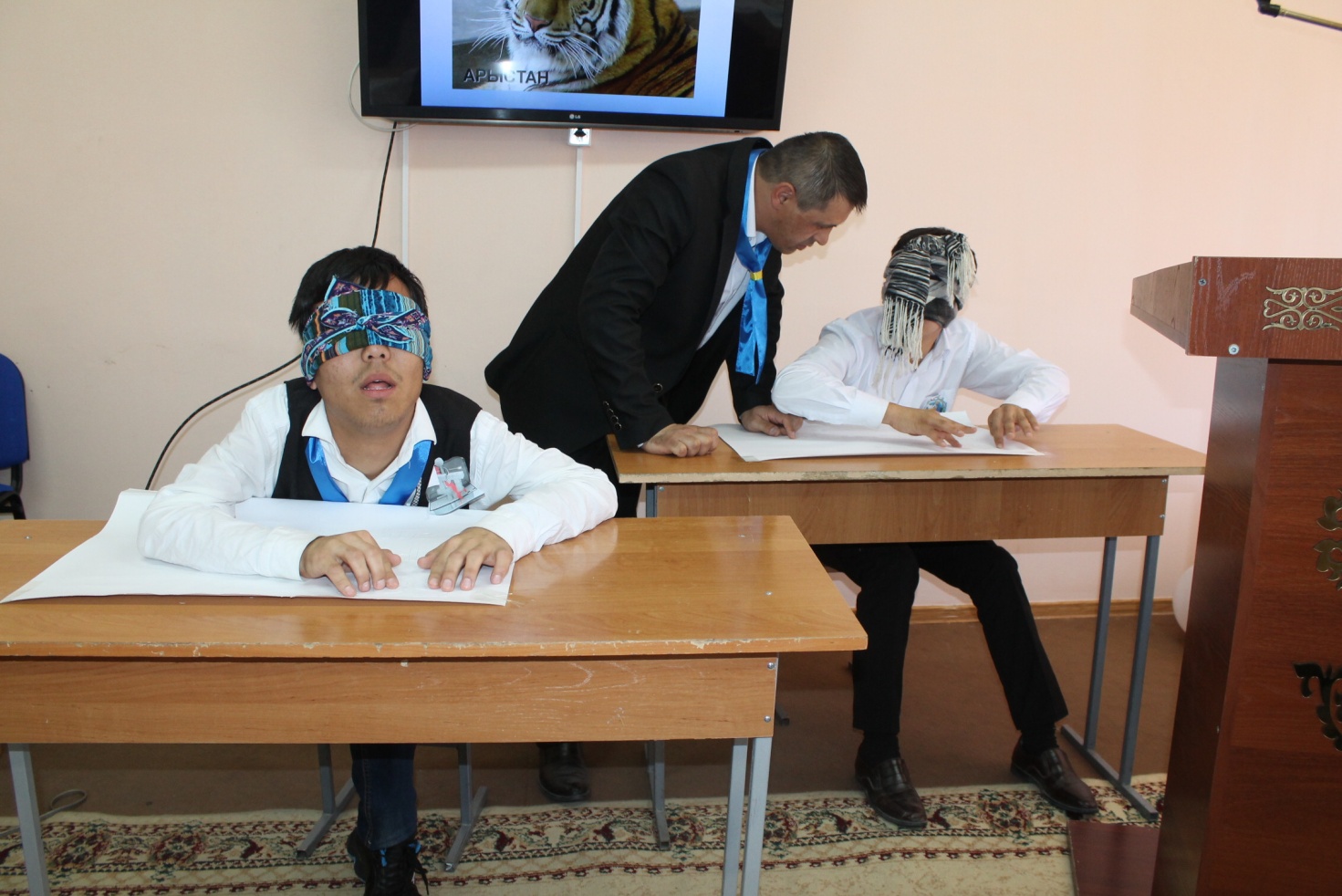 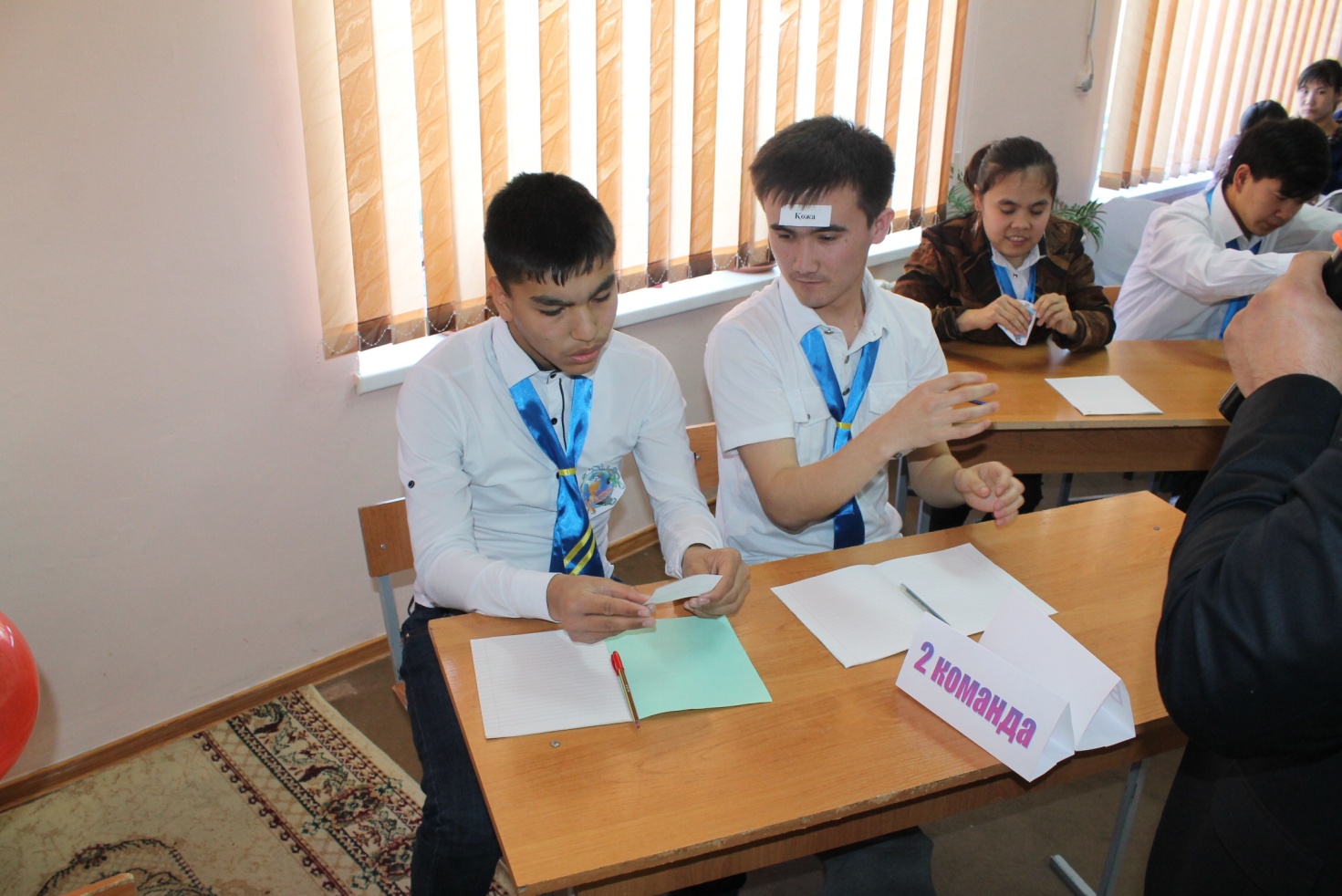 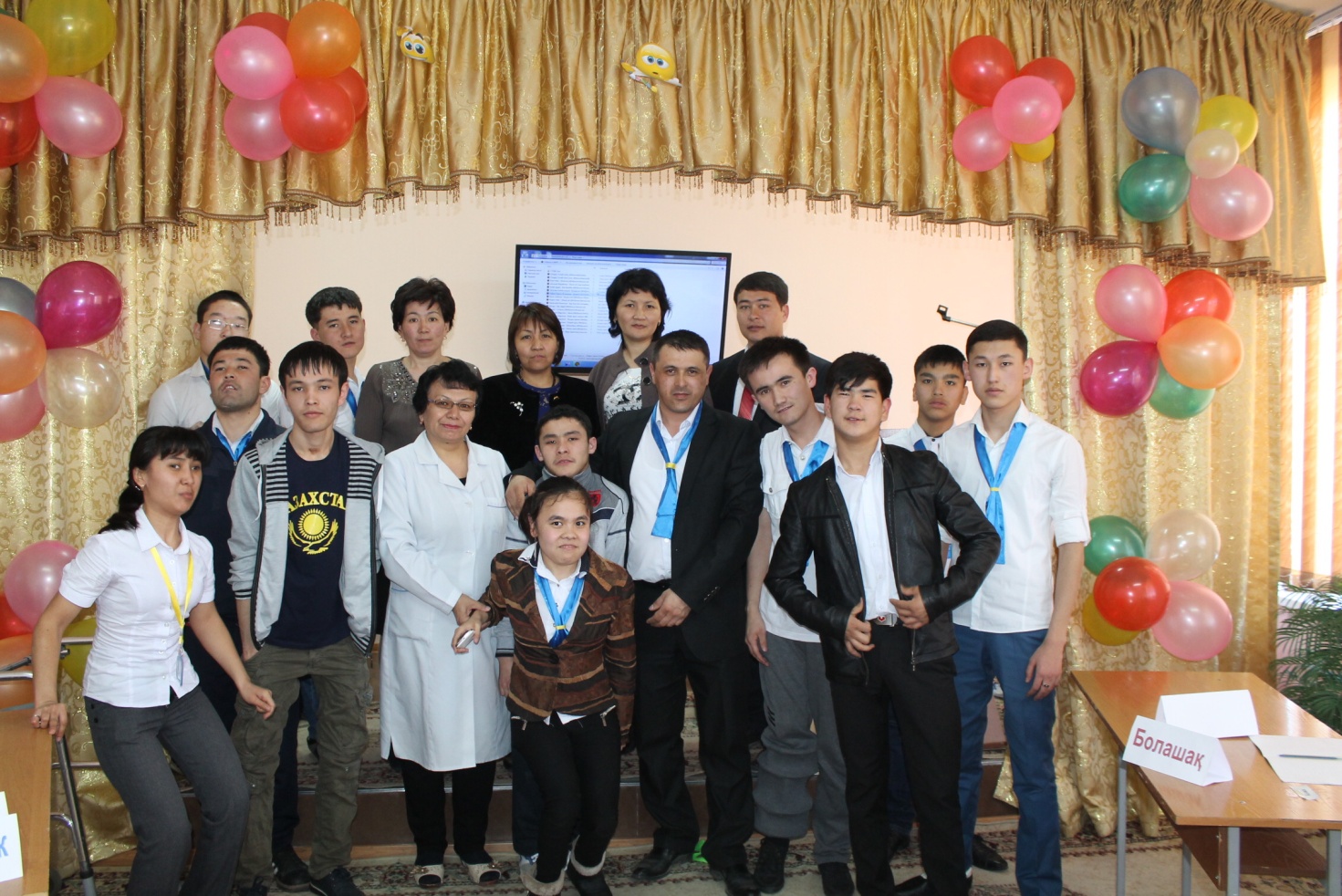 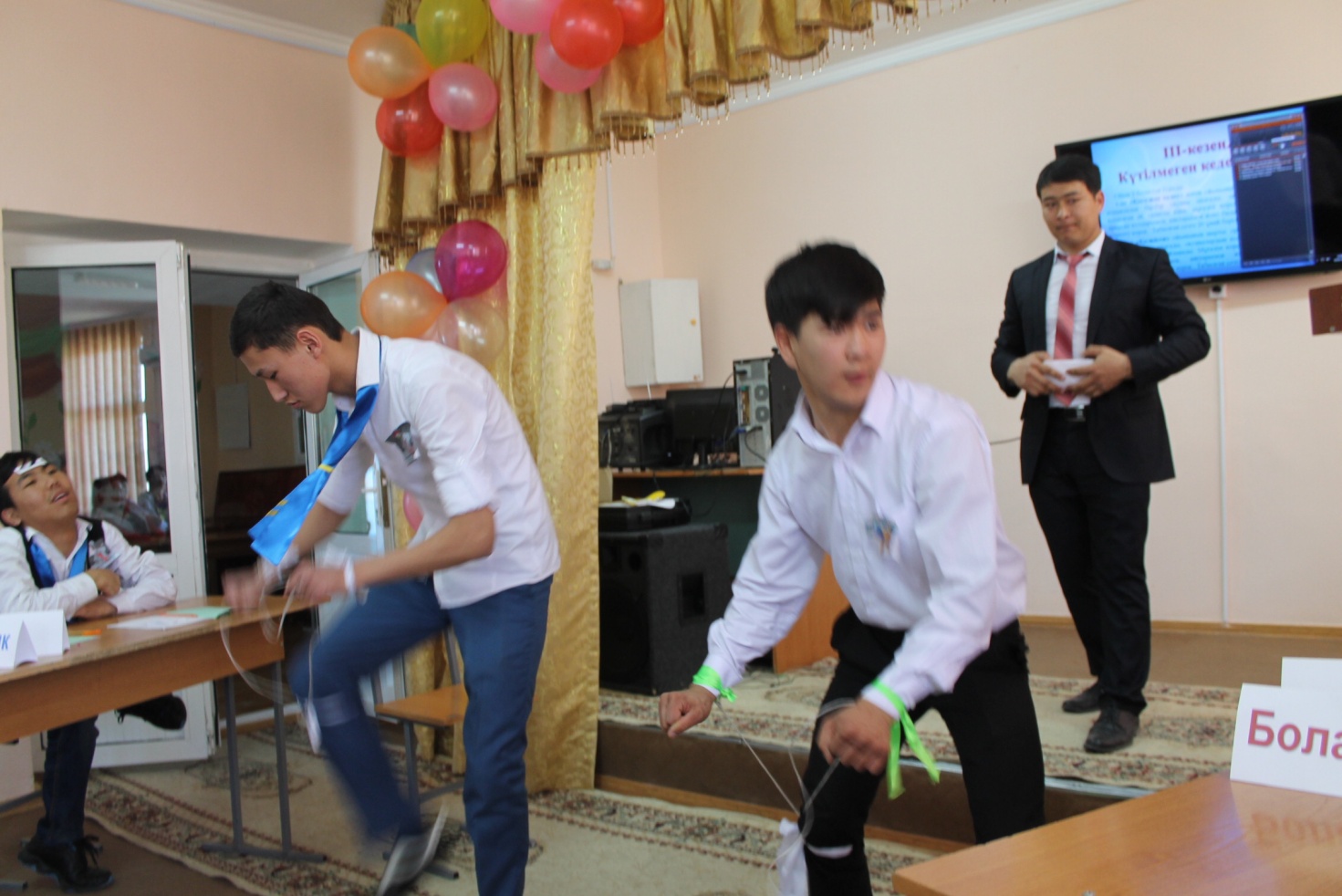 Информатика10152025Жалпы пәндер10152025Информатика10152025Жалпы пәндер10152025